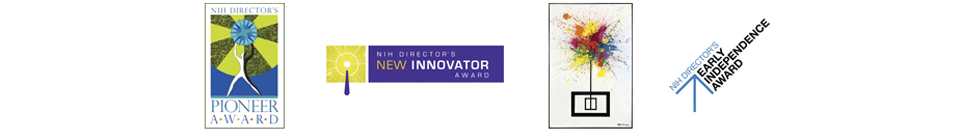 2014 NIH COMMON FUND HIGH RISK-HIGH REWARD
RESEARCH PROGRAM SYMPOSIUM
DECEMBER 15-17 | BETHESDA, MARYLANDDAY 1 DECEMBER 15, 2014DAY 1 DECEMBER 15, 20148:30 amLarry Tabak, Principal Deputy Director, NIH
Opening remarks and announcement of 2014 High-Risk High-Reward Awardees8:45 amJames Anderson, Director, Division of Program Coordination, Planning, and Strategic Initiatives (DPCSI), Office of the Director, NIH
RemarksSESSION 1:SESSION 1:9:00 AMAdah Almutairi (University of California San Diego, New Innovator Awardee)
Light-triggered release of drugs in vivo: amplification strategies, response to new wavelengths, and application to a clinical challenge9:20 AMJacquin Niles (Massachusetts Institute of Technology, New Innovator Awardee)
Engineering direct control of protein-RNA interactions for synthetic biology and functional genetics applications9:40 AMHidde Ploegh (Whitehead Institute for Biomedical Research, Pioneer Awardee)
Single domain antibodies as tools to perturb protein interactions10:00 AMAlexander Travis (Cornell University, Pioneer Awardee)
From sperm to stroke: the science of tethering enzymes with applications from nanoscale energy production to handheld diagnostics for neural injury10:20 AMBREAKSESSION 2:SESSION 2:10:40 AMDavid Markovitz (University of Michigan, Transformative Research Awardee)
Transformative but not the way we planned: new approaches to centromere biology11:00 AMLeona Samson (Massachusetts Institute of Technology, Pioneer Awardee) 
Multiplexed DNA repair assays for multiple lesions and multiple doses via transcription inhibition and transcriptional mutagene11:20 AMBo Huang (University of California, San Francisco; New Innovator Awardee)
Imaging the genome with CRISPR11:40 AMPhoto shoots for awardees12:10 PMLUNCH (on your own)SESSION 3SESSION 31:40 PMPeter Margolis (Cincinnati Children's Hospital Medical Center, Transformative Research Awardee, with Michael Seid, Cincinnati Children’s Hospital Medical Center) 
A Collaborative Chronic Care Network (C3N) is a peer produced learning health system2:00 PMLalita Ramakrishnan (University of Washington, Pioneer Awardee) 
Insights into macrophage migration in tuberculosis from the zebrafish2:20 PMJulia Felippe (Cornell University, New Innovator Awardee)
The identity thief: Silencing of B lymphocyte commitment gene PAX5 is coincident with gene methylation in common variable immunodeficiency2:40 PMRam Samudrala (State University of New York at Buffalo, Pioneer Awardee)
Interactomics: computational analysis of novel drug opportunities3:00 PMPOSTER SESSION 15:00 PM5:00 PMDAY 2 TUESDAY, DECEMBER 16, 2014DAY 2 TUESDAY, DECEMBER 16, 2014SESSION 4SESSION 48:30 AMHigh-Risk High-Reward Program Updates (Ravi Basavappa, Office of Strategic Coordination, DPCPSI, Office of the Director, NIH)8:40 AMJohn Calarco (Harvard University, Early Independence Awardee)
Interrogating co- and post-transcriptional gene regulation at single neuron resolution9:00 AMJosh Dubnau (Cold Spring Harbor Laboratory, Transformative Research Awardee)
The transposon storm hypothesis: collateral damage in the brain9:20 AMGabriel Kreiman (Harvard Medical School, New Innovator Awardee)
How neural circuits orchestrate the magic of human cognition9:40 AMPatrick Purdon (Massachusetts General Hospital, New Innovator Awardee)
Neural systems approach to monitoring brain states during general anesthesia and sedation10:00 AMBREAKSESSION 5SESSION 510:20 AMSanjay Jain (Johns Hopkins University, New Innovator and Transformative Research Awardee) 
Developing a pipeline of bacteria-specific imaging agents10:40 AMFernando Camargo (Boston Children's Hospital, New Innovator Awardee)
Barcoding stem cells: surprises, challenges, and perspectives11:00 AMAndrew Feinberg (Johns Hopkins University, Pioneer Awardee)
Epigenetic stochasticity, phenotype and the environment11:20 AMSarah Tishkoff (University of Pennsylvania, Pioneer Awardee)
Integrative genomic studies of evolution and adaptation in Africa11:40 AMIvor Benjamin (Medical College of Wisconsin, Pioneer Awardee)
The reductive stress hypothesis and the antioxidant treatment paradox12:00 pmLUNCH (on your own)SESSION 6SESSION 61:30 PMSusan Rosenberg (Baylor College of Medicine, Pioneer Awardee)
The DNA damage-control network: a new class of cancer genes discovered in bacteria1:50 PMChengkai Dai (Jackson Laboratory, New Innovator Awardee)
MEK critically regulates cellular proteome homeostasis via HSF12:10 PMTannishtha Reya (University of California, San Diego; Pioneer Awardee)
Imaging cancer heterogeneity and therapy resistance in real time2:30 PMDana Pe'er (Columbia University, New Innovator and Pioneer Awardee)
Computational dissection of phenotypic and functional heterogeneity in cancer2:50 PMYvonne Chen (University of California, Los Angeles; Early Independence Awardee)
Engineering smarter and stronger T cells for cancer immunotherapy3:10 PMPOSTER SESSION 25:00 PMAdjourn for dayDAY 3 WEDNESDAY, DECEMBER 17, 2014DAY 3 WEDNESDAY, DECEMBER 17, 2014SESSION 7SESSION 78:30 AMJody Puglisi (Stanford University, Transformative Research Awardee)
The dynamics of translation8:50 AMRandal Halfmann (University of Texas Southwestern Medical Center, Early Independence Awardee)
Detection and functional characterization of prion-like protein self-assembly9:10 AMKerwyn Huang (Stanford University, New Innovator Awardee)
Quantitative imaging of gut microbiota spatial organization9:30 AMJin Zhang (Johns Hopkins University, Pioneer Awardee)
Biochemical activity architecture in living cells9:50 AMEd Boyden (Massachusetts Institute of Technology, Transformative Research and Pioneer Awardee)
Super-resolution microscopy across arbitrary scales10:10 AMBREAKSESSION 8SESSION 810:30 AMXiaoliang (Sunney) Xie (Harvard University, Transformative Research and Pioneer Awardee)
Single cell genomic analyses of circulating tumor cells10:50 AMIpsita Banerjee (University of Pittsburgh, New Innovator Awardee)
Systems analysis of human pluripotent stem cells during self renewal and differentiation11:10 AMBela Suki (Boston University, Transformative Research Awardee)
Regulatory roles of mechanical fluctuations in biology11:30 AMLeor Weinberger (Gladstone Institutes, New Innovator and Pioneer Awardee)
Harnessing gene-expression “noise” for therapy11:50 AMClosing remarks11:55 AMADJOURN MEETING